PENERAPAN MODEL PEMBELAJARAN INKUIRI UNTUK MENINGKATKAN RASA INGIN TAHU DAN HASIL BELAJAR SISWA PADA MATA PELAJARAN IPS MATERI TEKNOLOGI TRANSPORTASI(Penelitian Tindakan Kelas terhadap Siswa Kelas IV SDN Cipangeran Kec. Saguling Kab. Bandung Barat)SKRIPSIDiajukan untuk memenuhi salah satu syarat memperoleh gelar Sarjana Pendidikan Guru Sekolah DasarOlehLISNA WINARNI125060145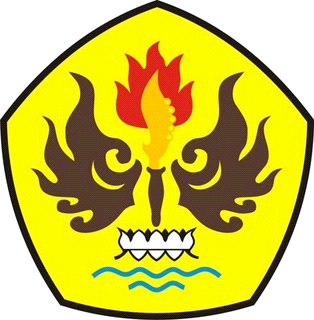 PROGRAM STUDI PENDIDIKAN GURU SEKOLAH DASARFAKULTAS KEGURUAN DAN ILMU PENDIDIKANUNIVERSITAS PASUNDANBANDUNG2016